Note:  Before completing this form, please read Tennessen warning on page 2.Instructions (Read instructions carefully before completing application)To be eligible to take a certification exam, you must have hands-on wastewater facility operations experience. Exam application fees are nonrefundable even if you are found to be ineligible. Eligibility requirements are listed on the Minnesota Pollution Control Agency (MPCA) website at http://www.pca.state.mn.us/publications/wq-wwtp8-13.pdf. If you have questions about your eligibility, contact Tracy Finch at 651-757-2103.Type or print neatly in blue or black ink.Complete both sides of this application, sign, and date it.Make checks payable to Minnesota Pollution Control Agency or complete the Credit card authorization form attached.This application fee must be included or application will be returned.Applications must be postmarked at least 15 days before the exam date.Incomplete applications will be returned.Read the Tennessean Warning about your rights and information you submit.Select only one examination below:* Class A or SA applicants must attach a current position description and work organization chart or chain-of-command flow chart.** Type 4 or 5 inspector applicants must attach a list of at least ten inspections completed in the presence of a certified inspector and the inspector’s name.General information (This application form must be correctly filled out and all questions must be answered in full.)Educational backgroundHigh school - check highest grade completed:    6    7    8    9    10    11    12    GEDTrade School, College, or University – check years completed:     1    2    3    4    5    6(If you are substituting education for part of the experience requirement, you must submit an official transcript.)Work experience (List your current employer first. Attach additional sheets if needed using the same format.) 
Please fill in all the blanks and boxes for each employer listed. For each employer:	1) List the wastewater operation tasks you performed, and
2) List the average number of hours per week performing these tasks.Tennessen warning: Pursuant to Minn. Stat. § 13.41, the information you provide on this application is classified as private data (except for your name and designated address) until the time you are licensed/certified. Once you are licensed/certified, all the information provided will be classified as public data and become part of the MPCA’s public file. If you are not licensed/certified, the information provided (except for your name and designated address) will continue to be classified as not public data. You are being asked to provide the requested information to assist the MPCA in processing your application. The MPCA will use the information when determining your qualifications for obtaining a license/certification. You are not legally required to provide any of the requested information. If you supply the requested information, it will be used to process your application. If you do not supply the requested information, it will be difficult for the MPCA to determine your qualifications for licenser/certification. While your application is pending, the not public data that you submitted will be available only to authorized personnel within the agency and to those authorized or required by law or court order. In such cases, it may then be shared with other agencies, including the Minnesota Department of Revenue, the Office of the  Attorney General and persons contacted for purposes of verification or investigation. Submitting false information is grounds for denying your application or suspending, revoking, or taking other disciplinary action against your credentials after it is issued.I declare that all information provided is true and complete. I hereby acknowledge that I have read and understand the information above.Certification and Training Unit Certification Examination Rules & Violation ConsequencesExam Rules and Academic HonestyThe Minnesota Pollution Control Agency (MPCA) training staff and exam proctors will provide instructions before the exam begins.Those seeking certification from the MPCA are subject to Minnesota Rules, Chapter 7000.0300 DUTY OF CANDOR:
In all formal or informal negotiations, communications, proceedings, and other dealings between any person and any member, employee, or agent of the board or commissioner, it shall be the duty of each person and each member, employee, or agent of the board or commissioner to act in good faith and with complete truthfulness, accuracy, disclosure, and candor.You must not participate in the unauthorized or improper use of information, materials, or practices in the preparation for or taking of this exam.You must not use programmable calculators, cell phones, or any other unauthorized devices.You must not copy the answers of others.You must not talk, text, or share information with any other test takers.You must not photograph, replicate, or remove any portion of the exam in any manner.You must ask MPCA training staff or exam proctors if you have any questions about whether information, materials, practices, or devices are authorized.ConsequencesFailure to comply with examination rules and instructions: Will result in the forfeiture of this exam, which means that it will not qualify you for certification.May result in being prohibited from taking this or other certification exams in the future.May result in the investigation and enforcement activities by MPCA staff.May result in civil liabilities connected to the damages caused by your behavior.Violations of this agreement/certification, or duty of candor, are subject to actions including but not limited to, exam invalidation, license revocation, license sanction, and/or individual investigation under the authorities contained in 
Minn. Stat. §115.75, subd. 4, §144.99 and Minn. R. 9400.0350.I hereby certify that: I will follow all examination instructions and rules and accept full responsibility for the consequences if I am found to have violated any of these requirements.Instructions:  You may complete this form electronically; then print and mail or fax it with your payment. 
Do not email it as an attachment with credit card information.Credit card informationService feesUS Bank will be charging a separate service fee of 2.15% for all credit card transactions and 1.25% for all debit card transactions after April 1, 2022. To avoid these service fees, you may submit your payment by mail to the Minnesota Pollution Control Agency (MPCA) at the address provided on your Application for wastewater certification exam form. Check here to agree to pay the separate service fee of 2.15% to US Bank for credit card payment and 1.25% for debit card payment. Credit card payments after April 1, 2022 will not be processed if box is not checked.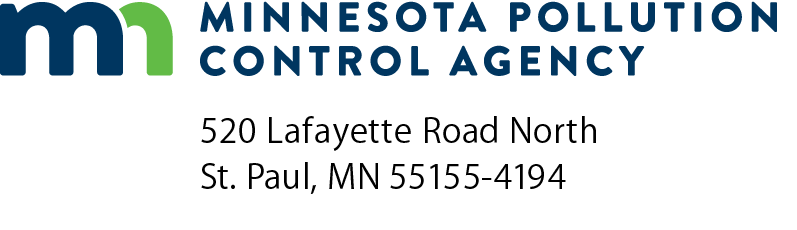 Application for wastewatercertification examinationWastewater Operator Certification ProgramDoc Type: Certification ApplicationMPCA use onlyMPCA use onlyApp check IDApp check #Check amtPM dateDepositInvoice Approve   DenyExam resultsIssue dateExp dateCertificate #Name:Exam date (mm/dd/yyyy):Exam date (mm/dd/yyyy):Exam date (mm/dd/yyyy):Exam location:Exam location:Have you taken this exam before?Have you taken this exam before?Have you taken this exam before?Have you taken this exam before?Have you taken this exam before?Have you taken this exam before? Yes    No Yes    NoIf Yes, previous date (mm/dd/yyyy):If Yes, previous date (mm/dd/yyyy):If Yes, previous date (mm/dd/yyyy):If Yes, previous date (mm/dd/yyyy):Previous location:Previous location:Mail completed form to:Attn: Fiscal Services – 6th floorTracy Finch – Certification and Training UnitMinnesota Pollution Control AgencyWastewater facility operatorCollection system operatorLand application of biosolidsSpray irrigation of wastewater $55	Class A* $55	Class SA* $15	Type 4 Biosolids operator $15	Type 5 Spray operator $55	Class B $55	Class SB $15	Type 4 Biosolids inspector** $15	Type 5 Spray inspector** $55	Class C $55	Class SC $55	Class D $55	Class SDLast name:Last name:Last name:First name:Middle name/Initial:Middle name/Initial:Middle name/Initial:Middle name/Initial:Middle name/Initial:Middle name/Initial:Designated mailing address:Designated mailing address:Designated mailing address:Designated mailing address:Designated mailing address:City:State:State:State:Zip:Zip:Zip:Zip:Zip:Current employer:Current employer:Current employer:Current employer:Work phone or cell phone:Work phone or cell phone:Work phone or cell phone:Work phone or cell phone:Work phone or cell phone:Email:Email:Home phone:Home phone:Home phone:Fax:Fax:Wastewater certificate number:Wastewater certificate number:Wastewater certificate number:Wastewater certificate number:Wastewater certificate number:Wastewater certificate number:Expiration date (mm/dd/yyyy):Expiration date (mm/dd/yyyy):Expiration date (mm/dd/yyyy):Expiration date (mm/dd/yyyy):Expiration date (mm/dd/yyyy):Expiration date (mm/dd/yyyy):Expiration date (mm/dd/yyyy):Under certain conditions, the MPCA will provide special exam testing accommodations. You will be required to fill out a special accommodations form provided to you by Tracy Finch upon request. Please provide information of exam accommodations needed:Under certain conditions, the MPCA will provide special exam testing accommodations. You will be required to fill out a special accommodations form provided to you by Tracy Finch upon request. Please provide information of exam accommodations needed:Under certain conditions, the MPCA will provide special exam testing accommodations. You will be required to fill out a special accommodations form provided to you by Tracy Finch upon request. Please provide information of exam accommodations needed:Under certain conditions, the MPCA will provide special exam testing accommodations. You will be required to fill out a special accommodations form provided to you by Tracy Finch upon request. Please provide information of exam accommodations needed:Under certain conditions, the MPCA will provide special exam testing accommodations. You will be required to fill out a special accommodations form provided to you by Tracy Finch upon request. Please provide information of exam accommodations needed:Under certain conditions, the MPCA will provide special exam testing accommodations. You will be required to fill out a special accommodations form provided to you by Tracy Finch upon request. Please provide information of exam accommodations needed:Under certain conditions, the MPCA will provide special exam testing accommodations. You will be required to fill out a special accommodations form provided to you by Tracy Finch upon request. Please provide information of exam accommodations needed:Under certain conditions, the MPCA will provide special exam testing accommodations. You will be required to fill out a special accommodations form provided to you by Tracy Finch upon request. Please provide information of exam accommodations needed:Under certain conditions, the MPCA will provide special exam testing accommodations. You will be required to fill out a special accommodations form provided to you by Tracy Finch upon request. Please provide information of exam accommodations needed:Under certain conditions, the MPCA will provide special exam testing accommodations. You will be required to fill out a special accommodations form provided to you by Tracy Finch upon request. Please provide information of exam accommodations needed:Under certain conditions, the MPCA will provide special exam testing accommodations. You will be required to fill out a special accommodations form provided to you by Tracy Finch upon request. Please provide information of exam accommodations needed:Under certain conditions, the MPCA will provide special exam testing accommodations. You will be required to fill out a special accommodations form provided to you by Tracy Finch upon request. Please provide information of exam accommodations needed:Under certain conditions, the MPCA will provide special exam testing accommodations. You will be required to fill out a special accommodations form provided to you by Tracy Finch upon request. Please provide information of exam accommodations needed:Under certain conditions, the MPCA will provide special exam testing accommodations. You will be required to fill out a special accommodations form provided to you by Tracy Finch upon request. Please provide information of exam accommodations needed:Under certain conditions, the MPCA will provide special exam testing accommodations. You will be required to fill out a special accommodations form provided to you by Tracy Finch upon request. Please provide information of exam accommodations needed:Under certain conditions, the MPCA will provide special exam testing accommodations. You will be required to fill out a special accommodations form provided to you by Tracy Finch upon request. Please provide information of exam accommodations needed:Under certain conditions, the MPCA will provide special exam testing accommodations. You will be required to fill out a special accommodations form provided to you by Tracy Finch upon request. Please provide information of exam accommodations needed:Under certain conditions, the MPCA will provide special exam testing accommodations. You will be required to fill out a special accommodations form provided to you by Tracy Finch upon request. Please provide information of exam accommodations needed:Under certain conditions, the MPCA will provide special exam testing accommodations. You will be required to fill out a special accommodations form provided to you by Tracy Finch upon request. Please provide information of exam accommodations needed:Under certain conditions, the MPCA will provide special exam testing accommodations. You will be required to fill out a special accommodations form provided to you by Tracy Finch upon request. Please provide information of exam accommodations needed:Under certain conditions, the MPCA will provide special exam testing accommodations. You will be required to fill out a special accommodations form provided to you by Tracy Finch upon request. Please provide information of exam accommodations needed:School:Location:Date (mm/dd/yyyy):Name of schoolLocationMajorCredits semester/qtrCertificate/Degree year1)  Employer/Facility:1)  Employer/Facility:1)  Employer/Facility:1)  Employer/Facility:Length of experience:Length of experience:Length of experience:Length of experience:Facility location:Facility location:Hours per week: Hours per week: Hours per week: Position:Facility Class:Facility Class:From:From:Supervisor name:Supervisor name:Supervisor name:Phone:(mm/dd/yyyy)(mm/dd/yyyy)(mm/dd/yyyy)(mm/dd/yyyy)Operational tasks:Operational tasks:Operational tasks:To:(mm/dd/yy)(mm/dd/yy)(mm/dd/yy)(mm/dd/yy)2)  Employer/Facility:2)  Employer/Facility:2)  Employer/Facility:2)  Employer/Facility:Length of experience:Length of experience:Length of experience:Facility location:Facility location:Hours per week: Hours per week: Position:Facility Class:Facility Class:From:Supervisor name:Supervisor name:Supervisor name:Phone:(mm/dd/yyyy)(mm/dd/yyyy)(mm/dd/yyyy)Operational tasks:Operational tasks:Operational tasks:To:(mm/dd/yy)(mm/dd/yy)(mm/dd/yy)3)  Employer/Facility:3)  Employer/Facility:3)  Employer/Facility:3)  Employer/Facility:Length of experience:Length of experience:Length of experience:Length of experience:Facility location:Facility location:Hours per week: Hours per week: Hours per week: Position:Facility Class:Facility Class:From:From:Supervisor name:Supervisor name:Supervisor name:Phone:(mm/dd/yyyy)(mm/dd/yyyy)(mm/dd/yyyy)(mm/dd/yyyy)Operational tasks:Operational tasks:Operational tasks:To:(mm/dd/yy)(mm/dd/yy)(mm/dd/yy)(mm/dd/yy)Signature:Date:Signature:Date:Credit card authorizationWastewater Operator Certification ProgramSend to:Training registration:Examination and certification applications:Christi Torgusson – 5th floorMinnesota Pollution Control Agency520 Lafayette Road North,  55155-4194651-757-2482Tracy Finch – 5th floorMinnesota Pollution Control Agency,  55155-4194651-757-2103Secure fax:651-797-1385 Visa    MasterCard Visa    MasterCard Visa    MasterCard Visa    MasterCard Visa    MasterCard Visa    MasterCardExact name on card:Exact name on card:Card number:Card number:Card number:Card number:3-digit security code:3-digit security code:Expiration date:Expiration date:Expiration date:Address:Address:City:State:Zip code:Zip code:Phone number:Phone number:Phone number:Phone number:Phone number:Email address for receipt:Email address for receipt:Email address for receipt:Email address for receipt:Name of person taking class/exam:Name of person taking class/exam:Name of person taking class/exam:Name of person taking class/exam:Name of person taking class/exam:Name of person taking class/exam:Name of person taking class/exam:Date (mm/dd/yyyy):Date (mm/dd/yyyy):Date (mm/dd/yyyy):Date (mm/dd/yyyy):Signature:Signature:Signature:Amount: